Zamawiający - Województwo Opolskie – Urząd Marszałkowski Województwa Opolskiego, 
ul. Piastowska 14, 45-082 Opole. Nazwa nadana zamówieniu: pn.: „Ewaluacja Regionalnych Programów Zdrowotnych realizowanych w województwie opolskim”. Oznaczenie sprawy: DOA-ZP.272.56.2022. Załącznik nr 2 do Formularza oferty  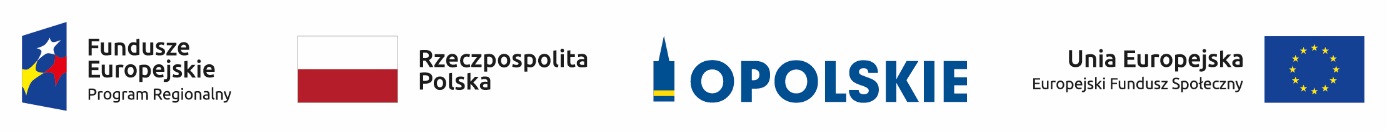 Projekt współfinansowany jest przez Unię Europejską ze środków Europejskiego Funduszu Społecznego oraz środków budżetu województwa opolskiego w ramach pomocy technicznej Regionalnego Programu Operacyjnego Województwa Opolskiego na lata 2014-2020ZAŁĄCZNIK nr 2 DO FORMULARZA OFERTYInformacje niezbędne do oceny oferty w kryteriachKryterium jakościowe nr 2 pn.  „Potencjał Zespołu Badawczego”Wykształcenie i doświadczenie zawodowe Eksperta/Ekspertki w obszarze stanu zdrowia i usług zdrowotnych dla ludności Imię nazwisko: …………………………………………………………………………………………………………………………………………………………………………………………………………………………….W przypadku gdy mowa jest o kraju/regionie/regionach należy pod tymi sformułowaniami rozumieć odpowiednio Polskę/region/regiony w Polsce.* W przypadku badania/ewaluacji/analizy/ekspertyzy jedynie w części dotyczącego problematyki stanu zdrowia ludności/systemu ochrony zdrowia i usług zdrowotnych dla ludności należy wykazać, że jest to usługa będąca komponentem innego kompleksowego badania/ewaluacji/analizy/ekspertyzy stanowiąca rozdział tego badania/ewaluacji/analizy/ekspertyzy lub odrębny raport cząstkowy. ** Do badań/ewaluacji/analiz/ekspertyz/artykułów branżowych dotyczących problematyki stanu zdrowia ludności zaliczane będą badania/ewaluacje/analizy/ekspertyzy/artykuły branżowe z zakresu kondycji zdrowotnej ludności tj. o umieralności/ chorobowości/ zachorowalności w tym przyczynach/uwarunkowaniach stanu zdrowia i profilaktyce.*** Do badań/ewaluacji/analiz/ekspertyz/artykułów branżowych dotyczących problematyki systemu ochrony zdrowia i usług zdrowotnych dla ludności zaliczane będą badania/ewaluacje/analizy/ekspertyzy/artykuły branżowe z zakresu infrastruktury opieki zdrowotnej tj. o stanie i działalności zakładów prowadzących działalność leczniczą i o praktykach lekarskich, o kadrze medycznej, o podmiotach prowadzących działalność leczniczą w zakresie stacjonarnej i ambulatoryjnej opieki zdrowotnej, nakładach na ochronę zdrowia w tym przyczynach stanu/uwarunkowaniach funkcjonowania systemu opieki zdrowotnej i usług zdrowotnych dla ludności.Wykształcenie i doświadczenie zawodowe Koordynatora/Koordynatorki badań terenowych  Imię nazwisko: …………………………………………………………………………………………………………………………………………………………………………………………………………………….W przypadku gdy mowa jest o kraju/regionie/regionach należy pod tymi sformułowaniami rozumieć odpowiednio Polskę/region/regiony w Polsce.* W przypadku badania społecznego/ewaluacji jedynie w części dotyczącego problematyki rozwoju regionalnego należy wykazać, że jest to usługa będąca komponentem innego kompleksowego badania społecznego/ewaluacji stanowiąca rozdział tego badania społecznego/ewaluacji lub odrębny raport cząstkowy. c)	Wykształcenie i doświadczenie zawodowe Kierownika/Kierowniczki zespołu badawczego  Imię nazwisko: …………………………………………………………………………………………………………………………………………………………………………………………………………………….W przypadku gdy mowa jest o kraju/regionie/regionach należy pod tymi sformułowaniami rozumieć odpowiednio Polskę/region/regiony w Polsce.* W przypadku badania społecznego/ewaluacji/analizy/ekspertyzy jedynie w części dotyczącego problematyki rozwoju regionalnego należy wykazać, że jest to usługa będąca komponentem innego kompleksowego badania/ewaluacji/analizy/ekspertyzy stanowiąca rozdział tego badania/ewaluacji/analizy/ekspertyzy lub odrębny raport cząstkowy. ** przez stan zdrowia ludności Zamawiający rozumie kondycję zdrowotną ludności tj. informacje o umieralności/ chorobowości/ zachorowalności w tym przyczynach/uwarunkowaniach stanu zdrowia i profilaktyce.*** przez system ochrony zdrowia i usług zdrowotnych dla ludności Zamawiający rozumie informacje o stanie i działalności zakładów prowadzących działalność leczniczą i o praktykach lekarskich, o kadrze medycznej, o podmiotach prowadzących działalność leczniczą w zakresie stacjonarnej i ambulatoryjnej opieki zdrowotnej, nakładach na ochronę zdrowia w tym przyczynach stanu/uwarunkowaniach funkcjonowania systemu opieki zdrowotnej i usług zdrowotnych dla ludności.Zamawiający zastrzega, że jedna osoba nie może być skierowana przez Wykonawcę do pełnienia więcej, niż jednej funkcji. Zamawiający nie dopuszcza łączenia funkcji osób wchodzących w skład zespołu badawczego Wykonawcy, wskazanych w pkt. a), b) i c).Kryterium jakościowe nr 3 pn. „Dodatkowe metody/techniki badawcze wraz z próbami badawczymi respondentów” Ilościowa dodatkowa metoda/technika badawcza wraz z podaniem próby badawczej respondentów:Przedstawienie logicznego/jednoznacznego/dookreślonego opisu i uzasadnienia sposobu realizacji dodatkowej ilościowej metody/techniki badawczej oraz przyporządkowanej do niej próby badawczej respondentów zawierającego:informacje wskazujące na wykonalność wskazanej dodatkowej metody/techniki badawczej wraz z przyporządkowaną do niej próbą badawczą respondentów w  warunkach przedmiotowego badania ewaluacyjnego tzn.: informacje wskazujące na adekwatność dodatkowej metody/techniki badawczej do wskazanych w badaniu zasobów (tj. w odniesieniu do czasu realizacji przedmiotu zamówienia i osób realizujących badanie), informacje wskazujące na użyteczność dodatkowej metody/techniki badawczej i przyporządkowanej do niej próby badawczej respondentów w kontekście udzielenia pełniejszej i wieloaspektowej odpowiedzi na pytanie ewaluacyjne „Jakie są potrzeby dotyczące realizacji wsparcia w zakresie leczenia wad postawy i rozwojowych u dzieci oraz usług dla dzieci z niepełnosprawnościami?” i tym samym zapewniania pogłębionej realizacji celu szczegółowego nr 3 badania ewaluacyjnego, czy też w kontekście wniesienia wartości dodanej do metodologii badania (m.in. poprzez  zapewnienie triangulacji metod w badaniu) i zagwarantowanie lepszej jakości i rzetelności wyników badania; informacje wskazujące na trafność zaproponowanej próby badawczej respondentów w kontekście wskazanej dodatkowej metody/techniki badawczej, tzn. informacje wskazujące na wyraźną potrzebę i słuszność zastosowania zaproponowanej wielkości próby badawczej i respondentów w kontekście zaproponowanej dodatkowej metody/techniki badawczej.Jakościowa dodatkowa metoda/technika badawcza wraz z podaniem próby badawczej respondentów:Nazwa jakościowej dodatkowej metody/techniki badawczej wraz z podaniem próby badawczej respondentów:Przedstawienie logicznego/jednoznacznego/dookreślonego opisu i uzasadnienia sposobu realizacji dodatkowej jakościowej metody/techniki badawczej oraz przyporządkowanej do niej próby badawczej respondentów zawierającego:informacje wskazujące na wykonalność wskazanej dodatkowej metody/techniki badawczej wraz z przyporządkowaną do niej próbą badawczą respondentów w  warunkach przedmiotowego badania ewaluacyjnego tzn.: informacje wskazujące na adekwatność dodatkowej metody/techniki badawczej do wskazanych w badaniu zasobów (tj. w odniesieniu do czasu realizacji przedmiotu zamówienia i osób realizujących badanie), informacje wskazujące na użyteczność dodatkowej metody/techniki badawczej i przyporządkowanej do niej próby badawczej respondentów w kontekście udzielenia pełniejszej i wieloaspektowej odpowiedzi na pytanie ewaluacyjne „Jakie są potrzeby dotyczące realizacji wsparcia w zakresie leczenia wad postawy i rozwojowych u dzieci oraz usług dla dzieci z niepełnosprawnościami?” i tym samym zapewniania pogłębionej realizacji celu szczegółowego nr 3 badania ewaluacyjnego, czy też w kontekście wniesienia wartości dodanej do metodologii badania (m.in. poprzez  zapewnienie triangulacji metod w badaniu) i zagwarantowanie lepszej jakości i rzetelności wyników badania; informacje wskazujące na trafność zaproponowanej próby badawczej respondentów w kontekście wskazanej dodatkowej metody/techniki badawczej, tzn. informacje wskazujące na wyraźną potrzebę i słuszność zastosowania zaproponowanej wielkości próby badawczej i respondentów w kontekście zaproponowanej dodatkowej metody/techniki badawczej.UWAGA:Do dodatkowych metod/technik badawczych Zamawiający nie będzie zaliczał: analizy SWOT, analizy danych ilościowych, analizy danych jakościowych, analizy statystycznej, analizy krytycznej, analizy wyników oceny merytorycznej, przeglądu danych, drzewa problemów/celów, burzy mózgów, macierzy wzajemnych powiązań oraz paneli ekspertów wśród członków zespołu badawczego Wykonawcy.Oświadczam, że wszystkie informacje podane powyżej są aktualne i zgodne z prawdą oraz zostały przedstawione z pełną świadomością konsekwencji wprowadzenia Zamawiającego w błąd przy przedstawianiu tych informacji.	          I.Minimalne wymagania Zamawiającego – Ekspert/Ekspertka w obszarze stanu zdrowia i usług zdrowotnych dla ludności posiada:Minimalne wymagania Zamawiającego – Ekspert/Ekspertka w obszarze stanu zdrowia i usług zdrowotnych dla ludności posiada:1.Wykształcenie co najmniej wyższe magisterskie: □ TAK □ NIEPodać tytuł zawodowy/stopień/tytuł naukowy:……………………………………………………………………………………………………………………………………………………………………..Wykształcenie co najmniej wyższe magisterskie: □ TAK □ NIEPodać tytuł zawodowy/stopień/tytuł naukowy:……………………………………………………………………………………………………………………………………………………………………..2.1. Doświadczenie zawodowe wskazujące, że w okresie 7 lat przed upływem terminu składania ofert uczestniczyła w merytorycznej realizacji jako autor lub współautor dwóch różnych usług, tj.:w jednym badaniu/ewaluacji/analizie/ekspertyzie, dotyczącej w całości lub w części* problematyki stanu zdrowia ludności** w kraju/regionie/-ach i jednocześniew jednym badaniu/ewaluacji/analizie/ekspertyzie, dotyczącej w całości lub w części* problematyki systemu ochrony zdrowia i usług zdrowotnych dla ludności*** w kraju/regionie/-ach □ TAK □ NIE2. Doświadczenie zawodowe wskazujące, że w okresie 7 lat przed upływem terminu składania ofert była autorem lub współautorem dwóch różnych opublikowanych artykułów branżowych z obszaru zdrowia, tj.: jednego, dotyczącego w całości problematyki stanu zdrowia ludności** w kraju/regionie/-ach i jednocześniejednego, dotyczącego problematyki systemu ochrony zdrowia i usług zdrowotnych dla ludności*** w kraju/regionie/-ach.□ TAK □ NIEDot. pkt I.2.1a ……………………………………………………………………………………………………………………………………………………(podać rodzaj usługi: badanie/ewaluacja/analiza/ekspertyza)…………………….……………………………………………………………………………………………………………………………..(podać tytuł usługi dotyczącej problematyki stanu zdrowia ludności)…………………………………………………………………………………………………………………………………………………..(podać krótki opis/zakres usługi)Usługa dotyczyła problematyki stanu zdrowia ludności: □ w całości  □ w części……………………………………………………………………………………………………………………………………………………(w przypadku usługi jedynie w części dotyczącej problematyki stanu zdrowia ludności należy wskazać, czy jest to usługa będąca komponentem (np. rozdziałem/raportem cząstkowym) innej kompleksowej usługi podając jednocześnie tytuł tej usługi)Wskazana osoba uczestniczyła w merytorycznej realizacji usługi jako jej:□ autor  □ współautor………………………..…………………………………………………………………………………………………………………………(podać zakres dat dotyczących wykonywania usługi - daty przygotowania raportu końcowego/opracowania w okresie 7 lat przed upływem terminu składania ofert) Usługa została zrealizowana na poziomie kraju/regionu/regionów:□ TAK  □ NIE.........................................................................................................................................................(podać funkcję/rolę pełnioną na etapie realizacji usługi/zakres wykonywanych czynności/prac)Usługa zakończyła się przygotowaniem raportu końcowego/opracowania:  □ TAK  □ NIE…………………………………………………………………………………………………………………………………………………..(podać miejsce publikacji (raportu końcowego/opracowania z wykonania usługi) –  należy podać dokładny opis miejsca wraz z podaniem autorów, a w przypadku Internetu należy podać bezpośredni link do strony internetowej z publikacją opatrzony datą dostępu)…………………………………………………………………………………………………………………………………………………..(podać tytuł raportu końcowego/opracowania z wykonanej usługi)Dot. pkt I.2.1b ……………………………………………………………………………………………………………………………………………………(podać rodzaj usługi: badanie/ewaluacja/analiza/ekspertyza)…………………….……………………………………………………………………………………………………………………………..(podać tytuł usługi dotyczącej problematyki systemu ochrony zdrowia i usług zdrowotnych dla ludności)…………………………………………………………………………………………………………………………………………………..(podać krótki opis/zakres usługi)Usługa dotyczyła problematyki systemu ochrony zdrowia i usług zdrowotnych dla ludności:  □ w całości  □ w części……………………………………………………………………………………………………………………………………………………(w przypadku usługi jedynie w części dotyczącej problematyki systemu ochrony zdrowia i usług zdrowotnych dla ludności należy wskazać, czy jest to usługa będąca komponentem (np. rozdziałem/raportem cząstkowym) innego kompleksowej usługi podając jednocześnie tytuł tej usługi)Wskazana osoba uczestniczyła w merytorycznej realizacji usługi jako jej:□ autor  □ współautor………………………..…………………………………………………………………………………………………………………………(podać zakres dat dotyczących wykonywania usługi – daty przygotowania raportu końcowego/opracowania w okresie 7 lat przed upływem terminu składania ofert) Usługa została zrealizowana na poziomie kraju/regionu/regionów:□ TAK  □ NIE.........................................................................................................................................................(podać funkcję/rolę pełnioną na etapie realizacji usługi/zakres wykonywanych czynności/prac)Usługa zakończyła się przygotowaniem raportu końcowego/opracowania:  □ TAK  □ NIE…………………………………………………………………………………………………………………………………………………..(podać miejsce publikacji (raportu końcowego/opracowania z wykonania usługi) –  należy podać dokładny opis miejsca wraz z podaniem autorów, a w przypadku Internetu należy podać bezpośredni link do strony internetowej z publikacją opatrzony datą dostępu)…………………………………………………………………………………………………………………………………………………..(podać tytuł raportu końcowego/opracowania z wykonanej usługi)Dot. pkt I.2.2a …………………….……………………………………………………………………………………………………………………………..(podać tytuł artykułu branżowego dotyczącego problematyki stanu zdrowia ludności)…………………………………………………………………………………………………………………………………………………..(podać krótki opis/zakres artykułu branżowego)…………………………………………………………………………………………………………………………………………………..(podać miejsce publikacji artykułu branżowego –  należy podać dokładny opis (np. autorzy, numer, rocznik pisma w którym został opublikowany artykuł), a w przypadku Internetu należy podać bezpośredni link do strony internetowej z artykułem opatrzony datą dostępu)Wskazana osoba była:□ autorem artykułu branżowego □ współautorem artykułu branżowego………………………..…………………………………………………………………………………………………………………………(podać zakres dat dotyczących wykonywania usługi – opracowania artykułu branżowego - daty opracowania w okresie 7 lat przed upływem terminu składania ofert) Usługa zakończyła się przygotowaniem artykułu branżowego dotyczącego poziomu kraju/regionu/regionów:□ TAK  □ NIEDot. pkt I.2.2b…………………….……………………………………………………………………………………………………………………………..(podać tytuł artykułu branżowego dotyczącego problematyki systemu ochrony zdrowia i usług zdrowotnych dla ludności)…………………………………………………………………………………………………………………………………………………..(podać krótki opis/zakres artykułu branżowego)…………………………………………………………………………………………………………………………………………………..(podać miejsce publikacji artykułu branżowego –  należy podać dokładny opis (np. autorzy, numer, rocznik pisma w którym został opublikowany artykuł), a w przypadku Internetu należy podać bezpośredni link do strony internetowej z artykułem opatrzony datą dostępu)Wskazana osoba była:□ autorem artykułu branżowego □ współautorem artykułu branżowego………………………..…………………………………………………………………………………………………………………………(podać zakres dat dotyczących wykonywania usługi – opracowania artykułu branżowego - daty opracowania w okresie 7 lat przed upływem terminu składania ofert) Usługa zakończyła się przygotowaniem artykułu branżowego dotyczącego poziomu kraju/regionu/regionów:  □ TAK  □ NIEII.Dodatkowe doświadczenie (punktowane na 30 - 100 pkt.):Dodatkowe doświadczenie (punktowane na 30 - 100 pkt.):1.1. Przedmiotem jednej z wykazanych usług lub tematem jednego z wykazanych artykułów był co najmniej jeden z głównych problemów zdrowotnych, o których mowa w Regionalnych Programach Zdrowotnych województwa opolskiego, tj. w:- Programie polityki zdrowotnej w kierunku wczesnego wykrywania wirusa human papilloma – virus (HPV) w województwie opolskim lub- Programie poprawy opieki nad matką i dzieckiem (w ramach Programu SSD w województwie opolskim do 2020 roku „Opolskie dla Rodziny”) lub- Programie rehabilitacji medycznej ułatwiającego powrót do pracy lub - Programie zapobiegającemu chorobom cywilizacyjnym w aspekcie nadwagi, otyłości i cukrzycy wśród mieszkańców województwa opolskiego:□ TAK □ NIEDotyczy usług/artykułów branżowych wykazanych przez Oferenta w ramach minimalnych wymagań Zamawiającego (część I) w pkt I.2.1a-1b lub pkt I.2.2a-2b: …………………………………………………………………………………………………………………………………………………(przytoczyć tytuł jednej usługi /artykułu branżowego wykazanego przez Oferenta w ramach minimalnych wymagań Zamawiającego, którego przedmiotem/tematem był co najmniej jeden z głównych problemów zdrowotnych, o których mowa w Regionalnych Programach Zdrowotnych województwa opolskiego)  ……………………………………………………………………………………………………………………………………………………(określić problem/problemy zdrowotne opisywane w ramach usługi/artykułu branżowego)  2.1. Dodatkowa (trzecia) usługa (tj. badania/ewaluacja/analiza/ekspertyza), której przedmiotem/tematem był co najmniej jeden z głównych problemów zdrowotnych, o których mowa w Regionalnych Programach Zdrowotnych województwa opolskiego lub dodatkowy (trzeci) opublikowany artykuł branżowy, którego przedmiotem/tematem był co najmniej jeden z głównych problemów zdrowotnych, o których mowa w Regionalnych Programach Zdrowotnych województwa opolskiego:□ TAK □ NIEDot. pkt. II.2.1……………………………………………………………………………………………………………………………………………………(podać rodzaj usługi (badanie/ewaluacja/analiza/ekspertyza) lub artykuł branżowy)…………………….……………………………………………………………………………………………………………………………..(podać tytuł usługi/artykułu branżowego, którego przedmiotem/tematem był co najmniej jeden z głównych problemów zdrowotnych, o których mowa w Regionalnych Programach Zdrowotnych województwa opolskiego)…………………………………………………………………………………………………………………………………………………..(podać krótki opis/zakres usługi/artykułu branżowego)Usługa/artykuł branżowy dotyczył problemów zdrowotnych, o których mowa w następujących Regionalnych Programach Zdrowotnych województwa opolskiego:□ Programie polityki zdrowotnej w kierunku wczesnego wykrywania wirusa human papilloma – virus (HPV) w województwie opolskim□ Programie poprawy opieki nad matką i dzieckiem (w ramach Programu SSD w województwie opolskim do 2020 roku „Opolskie dla Rodziny”)□ Programie rehabilitacji medycznej ułatwiającego powrót do pracy□ Programie zapobiegającemu chorobom cywilizacyjnym w aspekcie nadwagi, otyłości i cukrzycy wśród mieszkańców województwa opolskiegoWskazana osoba uczestniczyła w merytorycznej realizacji usługi/ przygotowaniu artykułu branżowego jako jego:□ autor  □ współautor………………………..…………………………………………………………………………………………………………………………(podać zakres dat dotyczących wykonywania usługi - daty przygotowania raportu końcowego/opracowania lub artykułu branżowego w okresie 7 lat przed upływem terminu składania ofert) .........................................................................................................................................................(w przypadku wskazania usługi w postaci badania/ewaluacji/analizy/ekspertyzy podać funkcję/rolę pełnioną na etapie realizacji usługi/zakres wykonywanych czynności/prac)W przypadku wskazania usługi w postaci badania/ewaluacji/analizy/ekspertyzy podać czy usługa zakończyła się przygotowaniem raportu końcowego/opracowania:□ TAK  □ NIE…………………………………………………………………………………………………………………………………………………..(podać miejsce publikacji (raportu końcowego/opracowania z wykonania usługi/artykułu branżowego) –należy podać dokładny opis miejsca wraz z podaniem autorów w przypadku raportu końcowego/opracowania z wykonanej usługi lub dokładny opis (np. autorzy, numer, rocznik pisma w którym został opublikowany artykuł) w przypadku artykułu branżowego; w przypadku publikacji w Internecie należy podać bezpośredni link do strony internetowej z raportem końcowym/opracowaniem z wykonanej usługi/ artykułem branżowym, opatrzony datą dostępu)…………………………………………………………………………………………………………………………………………………..(w przypadku wskazania usługi w postaci badania/ewaluacji/analizy/ekspertyzy podać tytuł raportu końcowego/opracowania z wykonanej usługi)3.1.Przedmiotem/tematem jednej z wykazanych usług badań/ewaluacji/analiz/ekspertyz lub przedmiotem/tematem jednego z wykazanych artykułów branżowych były problemy zdrowotne u dzieci dotyczące wad postawy i/lub rozwojowych:□ TAK □ NIEDotyczy usług/artykułów branżowych wykazanych przez Oferenta w ramach minimalnych wymagań Zamawiającego (część I) w pkt I.2.1a-1b , pkt I.2.2a-2b:……………………………………………………………………………………………………………………………………………………(przytoczyć tytuł jednej usługi/artykułu branżowego wykazanego przez Oferenta w ramach minimalnych wymagań Zamawiającego, którego przedmiotem/tematem były problemy zdrowotne u dzieci dotyczące wad postawy i/lub wad rozwojowych)  I.Minimalne wymagania Zamawiającego – Koordynatora/Koordynatorki badań terenowych posiada:Minimalne wymagania Zamawiającego – Koordynatora/Koordynatorki badań terenowych posiada:1.Wykształcenie co najmniej wyższe magisterskie: □ TAK □ NIEPodać tytuł zawodowy/stopień/tytuł naukowy:……………………………………………………………………………………………………………………………………………………………………..Wykształcenie co najmniej wyższe magisterskie: □ TAK □ NIEPodać tytuł zawodowy/stopień/tytuł naukowy:……………………………………………………………………………………………………………………………………………………………………..2.1. Doświadczenie zawodowe zdobyte w okresie 7 lat przed upływem terminu składania ofert w koordynacji i realizacji badań terenowych potwierdzone udziałem w jednym badaniu społecznym lub ewaluacji, dotyczącej w całości lub w części* rozwoju regionalnego, zrealizowanej na poziomie regionu/regionów, w której była odpowiedzialna za przygotowanie i realizację ilościowych i jakościowych metod/technik badawczych służących do analizy procesów społeczno-gospodarczych na próbie liczącej 400 lub więcej respondentów (w przypadku ilościowych metod/technik badawczych):□ TAK □ NIEDot. pkt I.2.1  ……………………………………………………………………………………………………………………………………………………(podać rodzaj usługi: badanie społeczne/ewaluacja)…………………….……………………………………………………………………………………………………………………………..(podać tytuł usługi dotyczącej rozwoju regionalnego)  …………………………………………………………………………………………………………………………………………………..(podać krótki opis/zakres usługi)Usługa dotyczyła rozwoju regionalnego:□ w całości  □ w części………………………………………………………………………………………………………………………………………………..(w przypadku usługi jedynie w części dotyczącej rozwoju regionalnego należy wskazać, czy jest to usługa będąca komponentem (np. rozdziałem/raportem cząstkowym) innej kompleksowej usługi podając jednocześnie tytuł tej usługi)Usługa zrealizowana została na poziomie regionu/regionów:□ TAK □ NIE………………………..…………………………………………………………………………………………………………………………(podać zakres dat dotyczących wykonywania usługi – daty przygotowania raportu końcowego/ opracowania w okresie 7 lat przed upływem terminu składania ofert) Usługa zakończyła się przygotowaniem raportu końcowego/opracowania:□ TAK  □ NIE…………………………………………………………………………………………………………………………………………………..(podać miejsce publikacji (raportu końcowego/opracowania z wykonanej usługi) –  należy podać dokładny opis miejsca wraz z podaniem autorów, a w przypadku Internetu należy podać bezpośredni link do strony internetowej z publikacją opatrzony datą dostępu)……………………………………………………………………………………………………………………………………………………(podać tytuł raportu końcowego/opracowania z wykonanej usługi).........................................................................................................................................................(podać funkcję/rolę pełnioną na etapie realizacji usługi, podać zakres wykonywanych czynności/prac)……………………………………………………………………………………………………………………………………………………(podać ilościowe i jakościowe metody/techniki badawcze służące do analizy procesów społeczno-gospodarczych przygotowane i realizowane przez wskazaną osobę w ramach wskazanej usługi)Wymienione wyżej ilościowe metody/techniki badawcze zrealizowane były na próbie liczącej 400 lub więcej respondentów: □ TAK  □ NIEII.Doświadczenie (punktowane na 50 - 100 pkt.):Doświadczenie (punktowane na 50 - 100 pkt.):1.1. Doświadczenie zawodowe zdobyte w okresie 7 lat przed upływem terminu składania ofert w koordynacji i realizacji badań terenowych potwierdzone udziałem w:□ dwóch□ trzechróżnych badaniach społecznych i/lub ewaluacjach, dotyczących w całości lub w części* rozwoju regionalnego, zrealizowanych na poziomie regionu/regionów, w których była odpowiedzialna za przygotowanie i realizację ilościowych i jakościowych metod/technik badawczych służących do analizy procesów społeczno-gospodarczych na próbie liczącej 400 lub więcej respondentów każde (w przypadku ilościowych metod/technik badawczych):□ TAK □ NIE Dot. pkt II.1.1 ……………………………………………………………………………………………………………………………………………………(podać rodzaj usługi: badanie społeczne/ewaluacja)…………………….……………………………………………………………………………………………………………………………..(podać tytuł usługi dotyczącej rozwoju regionalnego)  …………………………………………………………………………………………………………………………………………………..(podać krótki opis/zakres usługi)Usługa dotyczyła rozwoju regionalnego:□ w całości  □ w części………………………………………………………………………………………………………………………………………………..(w przypadku usługi jedynie w części dotyczącej rozwoju regionalnego należy wskazać, czy jest to usługa będąca komponentem (np. rozdziałem/raportem cząstkowym) innej kompleksowej usługi podając jednocześnie tytuł tej usługi)Usługa zrealizowana została na poziomie regionu/regionów:□ TAK □ NIE………………………..…………………………………………………………………………………………………………………………(podać zakres dat dotyczących wykonywania usługi – daty przygotowania raportu końcowego/ opracowania w okresie 7 lat przed upływem terminu składania ofert) Usługa zakończyła się przygotowaniem raportu końcowego/opracowania:□ TAK  □ NIE…………………………………………………………………………………………………………………………………………………..(podać miejsce publikacji (raportu końcowego/opracowania z wykonanej usługi) –  należy podać dokładny opis miejsca wraz z podaniem autorów, a w przypadku Internetu należy podać bezpośredni link do strony internetowej z publikacją opatrzony datą dostępu)……………………………………………………………………………………………………………………………………………………(podać tytuł raportu końcowego/opracowania z wykonanej usługi).........................................................................................................................................................(podać funkcję/rolę pełnioną na etapie realizacji usługi, podać zakres wykonywanych czynności/prac)……………………………………………………………………………………………………………………………………………………(podać ilościowe i jakościowe metody/techniki badawcze służące do analizy procesów społeczno-gospodarczych przygotowane i realizowane przez wskazaną osobę w ramach wskazanej usługi)Wymienione wyżej ilościowe metody/techniki badawcze zrealizowane były na próbie liczącej 400 lub więcej respondentów: □ TAK  □ NIEDot. pkt II.1.1 ……………………………………………………………………………………………………………………………………………………(podać rodzaj usługi: badanie społeczne/ewaluacja)…………………….……………………………………………………………………………………………………………………………..(podać tytuł usługi dotyczącej rozwoju regionalnego)  …………………………………………………………………………………………………………………………………………………..(podać krótki opis/zakres usługi)Usługa dotyczyła rozwoju regionalnego:□ w całości  □ w części………………………………………………………………………………………………………………………………………………..(w przypadku usługi jedynie w części dotyczącej rozwoju regionalnego należy wskazać, czy jest to usługa będąca komponentem (np. rozdziałem/raportem cząstkowym) innej kompleksowej usługi podając jednocześnie tytuł tej usługi)Usługa zrealizowana została na poziomie regionu/regionów:□ TAK □ NIE………………………..…………………………………………………………………………………………………………………………(podać zakres dat dotyczących wykonywania usługi – daty przygotowania raportu końcowego/ opracowania w okresie 7 lat przed upływem terminu składania ofert) Usługa zakończyła się przygotowaniem raportu końcowego/opracowania:□ TAK  □ NIE…………………………………………………………………………………………………………………………………………………..(podać miejsce publikacji (raportu końcowego/opracowania z wykonanej usługi) –  należy podać dokładny opis miejsca wraz z podaniem autorów, a w przypadku Internetu należy podać bezpośredni link do strony internetowej z publikacją opatrzony datą dostępu)……………………………………………………………………………………………………………………………………………………(podać tytuł raportu końcowego/opracowania z wykonanej usługi).........................................................................................................................................................(podać funkcję/rolę pełnioną na etapie realizacji usługi, podać zakres wykonywanych czynności/prac)……………………………………………………………………………………………………………………………………………………(podać ilościowe i jakościowe metody/techniki badawcze służące do analizy procesów społeczno-gospodarczych przygotowane i realizowane przez wskazaną osobę w ramach wskazanej usługi)Wymienione wyżej ilościowe metody/techniki badawcze zrealizowane były na próbie liczącej 400 lub więcej respondentów: □ TAK  □ NIEDot. pkt II.1.1  ……………………………………………………………………………………………………………………………………………………(podać rodzaj usługi: badanie społeczne/ewaluacja)…………………….……………………………………………………………………………………………………………………………..(podać tytuł usługi dotyczącej rozwoju regionalnego)  …………………………………………………………………………………………………………………………………………………..(podać krótki opis/zakres usługi)Usługa dotyczyła rozwoju regionalnego:□ w całości  □ w części………………………………………………………………………………………………………………………………………………..(w przypadku usługi jedynie w części dotyczącej rozwoju regionalnego należy wskazać, czy jest to usługa będąca komponentem (np. rozdziałem/raportem cząstkowym) innej kompleksowej usługi podając jednocześnie tytuł tej usługi)Usługa zrealizowana została na poziomie regionu/regionów:□ TAK □ NIE………………………..…………………………………………………………………………………………………………………………(podać zakres dat dotyczących wykonywania usługi – daty przygotowania raportu końcowego/ opracowania w okresie 7 lat przed upływem terminu składania ofert) Usługa zakończyła się przygotowaniem raportu końcowego/opracowania:□ TAK  □ NIE…………………………………………………………………………………………………………………………………………………..(podać miejsce publikacji (raportu końcowego/opracowania z wykonanej usługi) –  należy podać dokładny opis miejsca wraz z podaniem autorów, a w przypadku Internetu należy podać bezpośredni link do strony internetowej z publikacją opatrzony datą dostępu)……………………………………………………………………………………………………………………………………………………(podać tytuł raportu końcowego/opracowania z wykonanej usługi).........................................................................................................................................................(podać funkcję/rolę pełnioną na etapie realizacji usługi, podać zakres wykonywanych czynności/prac)……………………………………………………………………………………………………………………………………………………(podać ilościowe i jakościowe metody/techniki badawcze służące do analizy procesów społeczno-gospodarczych przygotowane i realizowane przez wskazaną osobę w ramach wskazanej usługi)Wymienione wyżej ilościowe metody/techniki badawcze zrealizowane były na próbie liczącej 400 lub więcej respondentów: □ TAK  □ NIEI.Minimalne wymagania Zamawiającego – Kierownik/Kierowniczka zespołu badawczego posiada:Minimalne wymagania Zamawiającego – Kierownik/Kierowniczka zespołu badawczego posiada:1.Wykształcenie co najmniej wyższe magisterskie: □ TAK  □ NIEPodać tytuł zawodowy/stopień/tytuł naukowy:……………………………………………………………………………………………………………………………………………………………………..Wykształcenie co najmniej wyższe magisterskie: □ TAK  □ NIEPodać tytuł zawodowy/stopień/tytuł naukowy:……………………………………………………………………………………………………………………………………………………………………..2.1. Potwierdzone doświadczenie zawodowe zdobyte w okresie 7 lat przed upływem terminu składania ofert w kierowaniu zespołem badawczym w jednym badaniu społecznym/ewaluacji/analizie/ekspertyzie, dotyczącej w całości lub w części* rozwoju regionalnego, zrealizowanym na poziomie regionu/regionów, w którym była odpowiedzialna za kierowanie zespołem badawczym:□ TAK □ NIEDot. pkt I.2.1   ……………………………………………………………………………………………………………………………………………………(podać rodzaj usługi: badanie społeczne/ewaluacja/analiza/ekspertyza)…………………….……………………………………………………………………………………………………………………………..(podać tytuł usługi dotyczącej rozwoju regionalnego) …………………………………………………………………………………………………………………………………………………….(podać krótki opis/zakres usługi)Usługa dotyczyła rozwoju regionalnego:□ w całości  □ w części……………………………………………………………………………………………………………………………………………………(w przypadku usługi jedynie w części dotyczącej rozwoju regionalnego należy wskazać, czy jest to usługa będąca komponentem (np. rozdziałem/raportem cząstkowym) innej usługi podając jednocześnie tytuł tej usługi)Usługa zrealizowana została na poziomie regionu/regionów:□ TAK □ NIE………………………..…………………………………………………………………………………………………………………………(podać zakres dat dotyczących wykonywania usługi - daty przygotowania raportu końcowego/opracowania w okresie 7 lat przed upływem terminu składania ofert) W ramach wskazanej usługi wykazana osoba była odpowiedzialna za kierowanie zespołem badawczym:□ TAK □ NIE………………………………………………………………………………………………………………………………………………….(podać zakres wykonywanych czynności/prac na etapie realizacji usługi)Usługa zakończyła się przygotowanie raportu końcowego/opracowania:□ TAK □ NIE…………………………………………………………………………………………………………………………………………………..(podać miejsce publikacji raportu końcowego/opracowania z wykonanej usługi) –  należy podać dokładny opis miejsca wraz z podaniem autorów, a w przypadku Internetu należy podać bezpośredni link do strony internetowej z publikacją opatrzony datą dostępu)…………………………………………………………………………………………………………………………………………………..(podać tytuł raportu końcowego/opracowania z wykonanej usługi)II.Dodatkowe doświadczenie (punktowane na 30 - 100 pkt.):Dodatkowe doświadczenie (punktowane na 30 - 100 pkt.):1.1.Potwierdzone doświadczenie zawodowe zdobyte w okresie 7 lat przed upływem terminu składania ofert w kierowaniu zespołem badawczym:□  w dwóch różnych □  w trzech różnych □  w czterech różnych badaniach społecznych i/lub ewaluacjach i/lub analizach i/lub ekspertyzach, dotyczących w całości lub w części* rozwoju regionalnego, zrealizowanych na poziomie regionu/regionów, w których była odpowiedzialna za kierowanie zespołem badawczym:□ TAK □ NIE2.W przypadku:□ jednego □ dwóchz wymienionych badań społecznych/ewaluacji/analiz/ekspertyz: głównym celem lub celem szczegółowym była ocena wpływu krajowych/regionalnych polityk publicznych z zakresu zdrowia ludności (np. krajowych/regionalnych programów zdrowotnych) na sytuację w obszarze zdrowia regionu/regionów (tj. zmianę stanu zdrowia ludności** w regionie/regionach i/lub zmianę funkcjonowania systemu ochrony zdrowia i usług zdrowotnych dla ludności*** w regionie/regionach lubprzedmiotowe badanie społeczne/ewaluacja/analiza/ekspertyza weryfikowało efekty interwencji publicznych w obszarze stanu zdrowia ludności** w regionie/regionach i/lub systemu ochrony zdrowia i usług zdrowotnych dla ludności*** w regionie/regionach):□ TAK  □ NIEDot. pkt II.1.1 ……………………………………………………………………………………………………………………………………………………(podać rodzaj usługi: badanie społeczne/ewaluacja/analiza/ekspertyza)…………………….……………………………………………………………………………………………………………………………..(podać tytuł usługi dotyczącej rozwoju regionalnego) …………………………………………………………………………………………………………………………………………………….(podać krótki opis/zakres usługi)Usługa dotyczyła rozwoju regionalnego:□ w całości  □ w części……………………………………………………………………………………………………………………………………………………(w przypadku usługi jedynie w części dotyczącej rozwoju regionalnego należy wskazać, czy jest to usługa będąca komponentem (np. rozdziałem/raportem cząstkowym) innej usługi podając jednocześnie tytuł tej usługi)Usługa zrealizowana została na poziomie regionu/regionów:□ TAK □ NIE………………………..…………………………………………………………………………………………………………………………(podać zakres dat dotyczących wykonywania usługi - daty przygotowania raportu końcowego/opracowania w okresie 7 lat przed upływem terminu składania ofert) W ramach wskazanej usługi wykazana osoba była odpowiedzialna za kierowanie zespołem badawczym:□ TAK □ NIE………………………………………………………………………………………………………………………………………………….(podać zakres wykonywanych czynności/prac na etapie realizacji usługi)Usługa zakończyła się przygotowanie raportu końcowego/opracowania:□ TAK □ NIE…………………………………………………………………………………………………………………………………………………..(podać miejsce publikacji (raportu końcowego/opracowania z wykonanej usługi) –  należy podać dokładny opis miejsca wraz z podaniem autorów, a w przypadku Internetu należy podać bezpośredni link do strony internetowej z publikacją opatrzony datą dostępu)…………………………………………………………………………………………………………………………………………………..(podać tytuł raportu końcowego/opracowania z wykonanej usługi)Dot. pkt II.1.2 a-b   Głównym celem lub celem szczegółowym usługi była ocena wpływu krajowych/regionalnych polityk publicznych z zakresu zdrowia ludności (np. krajowych/regionalnych programów zdrowotnych) na sytuację w obszarze zdrowia regionu/regionów (tj. zmianę stanu zdrowia ludności** w regionie/regionach i/lub zmianę funkcjonowania systemu ochrony zdrowia i usług zdrowotnych dla ludności*** w regionie/regionach: □ TAK □ NIE…………………………………………………………………………………………………………………………………………………..(jeśli TAK, proszę przytoczyć nazwę głównego celu/celu szczegółowego realizowanego w ramach usługi dot. zakresu jak wyżej) Przedmiotowa usługa  weryfikowała efekty interwencji publicznych w obszarze stanu zdrowia ludności** w regionie/regionach i/lub systemu ochrony zdrowia i usług zdrowotnych dla ludności*** w regionie/regionach):□ TAK  □ NIE……………………………………………………………………………………………………………………………………………………(jeśli TAK, proszę podać wybrane efekty interwencji publicznych, które poddane zostały weryfikacji w ramach usługi)  Dot. pkt II.1.1 ……………………………………………………………………………………………………………………………………………………(podać rodzaj usługi: badanie społeczne/ewaluacja/analiza/ekspertyza)…………………….……………………………………………………………………………………………………………………………..(podać tytuł usługi dotyczącej rozwoju regionalnego) …………………………………………………………………………………………………………………………………………………….(podać krótki opis/zakres usługi)Usługa dotyczyła rozwoju regionalnego:□ w całości  □ w części……………………………………………………………………………………………………………………………………………………(w przypadku usługi jedynie w części dotyczącej rozwoju regionalnego należy wskazać, czy jest to usługa będąca komponentem (np. rozdziałem/raportem cząstkowym) innej usługi podając jednocześnie tytuł tej usługi)Usługa zrealizowana została na poziomie regionu/regionów:□ TAK □ NIE………………………..…………………………………………………………………………………………………………………………(podać zakres dat dotyczących wykonywania usługi - daty przygotowania raportu końcowego/opracowania w okresie 7 lat przed upływem terminu składania ofert) W ramach wskazanej usługi wykazana osoba była odpowiedzialna za kierowanie zespołem badawczym:□ TAK □ NIE………………………………………………………………………………………………………………………………………………….(podać zakres wykonywanych czynności/prac na etapie realizacji usługi)Usługa zakończyła się przygotowanie raportu końcowego/opracowania:□ TAK □ NIE…………………………………………………………………………………………………………………………………………………..(podać miejsce publikacji (raportu końcowego/opracowania z wykonanej usługi) –  należy podać dokładny opis miejsca wraz z podaniem autorów, a w przypadku Internetu należy podać bezpośredni link do strony internetowej z publikacją opatrzony datą dostępu)…………………………………………………………………………………………………………………………………………………..(podać tytuł raportu końcowego/opracowania z wykonanej usługi)Dot. pkt II.1.2 a-b   Głównym celem lub celem szczegółowym usługi była ocena wpływu krajowych/regionalnych polityk publicznych z zakresu zdrowia ludności (np. krajowych/regionalnych programów zdrowotnych) na sytuację w obszarze zdrowia regionu/regionów (tj. zmianę stanu zdrowia ludności** w regionie/regionach i/lub zmianę funkcjonowania systemu ochrony zdrowia i usług zdrowotnych dla ludności*** w regionie/regionach: □ TAK □ NIE…………………………………………………………………………………………………………………………………………………..(jeśli TAK, proszę przytoczyć nazwę głównego celu/celu szczegółowego realizowanego w ramach usługi dot. zakresu jak wyżej) Przedmiotowa usługa  weryfikowała efekty interwencji publicznych w obszarze stanu zdrowia ludności** w regionie/regionach i/lub systemu ochrony zdrowia i usług zdrowotnych dla ludności*** w regionie/regionach):□ TAK  □ NIE……………………………………………………………………………………………………………………………………………………(jeśli TAK, proszę podać wybrane efekty interwencji publicznych, które poddane zostały weryfikacji w ramach usługi)  Dot. pkt II.1.1 ……………………………………………………………………………………………………………………………………………………(podać rodzaj usługi: badanie społeczne/ewaluacja/analiza/ekspertyza)…………………….……………………………………………………………………………………………………………………………..(podać tytuł usługi dotyczącej rozwoju regionalnego) …………………………………………………………………………………………………………………………………………………….(podać krótki opis/zakres usługi)Usługa dotyczyła rozwoju regionalnego:□ w całości  □ w części……………………………………………………………………………………………………………………………………………………(w przypadku usługi jedynie w części dotyczącej rozwoju regionalnego należy wskazać, czy jest to usługa będąca komponentem (np. rozdziałem/raportem cząstkowym) innej usługi podając jednocześnie tytuł tej usługi)Usługa zrealizowana została na poziomie regionu/regionów:□ TAK □ NIE………………………..…………………………………………………………………………………………………………………………(podać zakres dat dotyczących wykonywania usługi - daty przygotowania raportu końcowego/opracowania w okresie 7 lat przed upływem terminu składania ofert) W ramach wskazanej usługi wykazana osoba była odpowiedzialna za kierowanie zespołem badawczym:□ TAK □ NIE………………………………………………………………………………………………………………………………………………….(podać zakres wykonywanych czynności/prac na etapie realizacji usługi)Usługa zakończyła się przygotowanie raportu końcowego/opracowania:□ TAK □ NIE…………………………………………………………………………………………………………………………………………………..(podać miejsce publikacji (raportu końcowego/opracowania z wykonanej usługi) –  należy podać dokładny opis miejsca wraz z podaniem autorów, a w przypadku Internetu należy podać bezpośredni link do strony internetowej z publikacją opatrzony datą dostępu)…………………………………………………………………………………………………………………………………………………..(podać tytuł raportu końcowego/opracowania z wykonanej usługi)Dot. pkt II.1.2 a-b   Głównym celem lub celem szczegółowym usługi była ocena wpływu krajowych/regionalnych polityk publicznych z zakresu zdrowia ludności (np. krajowych/regionalnych programów zdrowotnych) na sytuację w obszarze zdrowia regionu/regionów (tj. zmianę stanu zdrowia ludności** w regionie/regionach i/lub zmianę funkcjonowania systemu ochrony zdrowia i usług zdrowotnych dla ludności*** w regionie/regionach: □ TAK □ NIE…………………………………………………………………………………………………………………………………………………..(jeśli TAK, proszę przytoczyć nazwę głównego celu/celu szczegółowego realizowanego w ramach usługi dot. zakresu jak wyżej) Przedmiotowa usługa  weryfikowała efekty interwencji publicznych w obszarze stanu zdrowia ludności** w regionie/regionach i/lub systemu ochrony zdrowia i usług zdrowotnych dla ludności*** w regionie/regionach):□ TAK  □ NIE……………………………………………………………………………………………………………………………………………………(jeśli TAK, proszę podać wybrane efekty interwencji publicznych, które poddane zostały weryfikacji w ramach usługi)  Dot. pkt II.1.1 ……………………………………………………………………………………………………………………………………………………(podać rodzaj usługi: badanie społeczne/ewaluacja/analiza/ekspertyza)…………………….……………………………………………………………………………………………………………………………..(podać tytuł usługi dotyczącej rozwoju regionalnego) …………………………………………………………………………………………………………………………………………………….(podać krótki opis/zakres usługi)Usługa dotyczyła rozwoju regionalnego:□ w całości  □ w części……………………………………………………………………………………………………………………………………………………(w przypadku usługi jedynie w części dotyczącej rozwoju regionalnego należy wskazać, czy jest to usługa będąca komponentem (np. rozdziałem/raportem cząstkowym) innej usługi podając jednocześnie tytuł tej usługi)Usługa zrealizowana została na poziomie regionu/regionów:□ TAK □ NIE………………………..…………………………………………………………………………………………………………………………(podać zakres dat dotyczących wykonywania usługi - daty przygotowania raportu końcowego/opracowania w okresie 7 lat przed upływem terminu składania ofert) W ramach wskazanej usługi wykazana osoba była odpowiedzialna za kierowanie zespołem badawczym:□ TAK □ NIE………………………………………………………………………………………………………………………………………………….(podać zakres wykonywanych czynności/prac na etapie realizacji usługi)Usługa zakończyła się przygotowanie raportu końcowego/opracowania:□ TAK □ NIE…………………………………………………………………………………………………………………………………………………..(podać miejsce publikacji (raportu końcowego/opracowania z wykonanej usługi) –  należy podać dokładny opis miejsca wraz z podaniem autorów, a w przypadku Internetu należy podać bezpośredni link do strony internetowej z publikacją opatrzony datą dostępu)…………………………………………………………………………………………………………………………………………………..(podać tytuł raportu końcowego/opracowania z wykonanej usługi)Dot. pkt II.1.2 a-b   Głównym celem lub celem szczegółowym usługi była ocena wpływu krajowych/regionalnych polityk publicznych z zakresu zdrowia ludności (np. krajowych/regionalnych programów zdrowotnych) na sytuację w obszarze zdrowia regionu/regionów (tj. zmianę stanu zdrowia ludności** w regionie/regionach i/lub zmianę funkcjonowania systemu ochrony zdrowia i usług zdrowotnych dla ludności*** w regionie/regionach: □ TAK □ NIE…………………………………………………………………………………………………………………………………………………..(jeśli TAK, proszę przytoczyć nazwę głównego celu/celu szczegółowego realizowanego w ramach usługi dot. zakresu jak wyżej) Przedmiotowa usługa  weryfikowała efekty interwencji publicznych w obszarze stanu zdrowia ludności** w regionie/regionach i/lub systemu ochrony zdrowia i usług zdrowotnych dla ludności*** w regionie/regionach):□ TAK  □ NIE……………………………………………………………………………………………………………………………………………………(jeśli TAK, proszę podać wybrane efekty interwencji publicznych, które poddane zostały weryfikacji w ramach usługi)  Nazwa ilościowej dodatkowej metody/techniki badawczej wraz z podaniem próby badawczej respondentów:OPIS I UZASADNIENIE:a.b.OPIS I UZASADNIENIE:a.b.